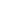 ТРАНСМИССИОННЫЕ МАСЛАМЕЖГОСУДАРСТВЕННЫЙ СТАНДАРТДата введения01.01.74Настоящий стандарт распространяется на смазочные масла, полученные из нефти любых месторождений и предназначенные для смазки шеек осей колесных пар подвижного состава железных дорог.1. МАРКИ1.1. В зависимости от показателей качества и условий применения в соответствии с ГОСТ 16350 устанавливаются следующие марки и коды ОКП осевых масел:Л (ОКП 02 5883 0101) - для летнего периода;3 (ОКП 02 5883 0102) - для зимнего периода;С (ОКП 02 5883 0103) - для зимнего периода в очень холодных районах.(Измененная редакция, Изм. № 1).
2. ТЕХНИЧЕСКИЕ ТРЕБОВАНИЯ2.1а. Осевые масла должны изготовляться в соответствии с требованиями настоящего стандарта по технологическому регламенту, утвержденному в установленном порядке.(Введен дополнительно, Изм. № 1).Настоящий стандарт не может быть полностью или частично воспроизведен, тиражирован и распространен без разрешения Госстандарта СССР2.1. По физико-химическим показателям осевые масла должны соответствовать нормам и требованиям, указанным в таблице.Примечание.Допускается по согласованию с потребителем введение в осевое масло марки Л депрессорной присадки.(Измененная редакция, Изм. № 1, 2).2а. ТРЕБОВАНИЯ БЕЗОПАСНОСТИ2а. 1. Осевые масла по степени воздействия на организм человека относятся к четвертому классу опасности по ГОСТ 12.1.007.2а.2. Осевые масла представляют собой горючие жидкости с температурой вспышки: не ниже 138 °С - для масла марки Л; не ниже 125 °С - для масел марок 3 и С.При загорании масел применяют следующие средства пожаротушения: распыленную воду, пену; при объемном тушении: углекислый газ, перегретый пар.2а.3. Предельно допустимая концентрация паров углеводородов в воздухе рабочей зоны производственного помещения - 300 мг/м3. Содержание углеводородов в воздухе определяют прибором УГ-2.Помещение, в котором проводят работы с маслами, должно быть оборудовано приточно-вытяжной вентиляцией.2а.4. При вскрытии тары с осевым маслом не допускается использование инструментов, дающих при ударе искру.2а.5. При разливе масел их необходимо собрать в отдельную тару, место разлива протереть сухой тряпкой. При разливе на открытой площадке место разлива засыпать песком с последующим его удалением.2а.6. Осевые масла не токсичны, не раздражают кожу и слизистую оболочку глаз, не обладают аллергенным действием.При работе с осевыми маслами следует применять защитную спецодежду (костюм хлопчатобумажный, рукавицы брезентовые, ботинки кожаные и пр.) согласно типовым нормам, утвержденным в установленном порядке.Разд. 2а. (Введен дополнительно, Изм. № 1).3. ПРАВИЛА ПРИЕМКИ3.1. Осевые масла принимают партиями. Партией считают любое количество осевого масла одновременного изготовления, однородного по своим показателям качества и сопровождаемого одним документом о качестве, содержащим данные по ГОСТ 1510.3.2. Объем выборки - по ГОСТ 2517.3.3. При получении неудовлетворительных результатов испытания хотя бы по одному из показателей по нему проводят повторные испытания вновь отобранной пробы от той же выборки. Результаты повторных испытаний распространяются на всю партию.Разд. 3. (Измененная редакция, Изм. № 1).4. МЕТОДЫ ИСПЫТАНИЙ4.1. Пробы осевых масел отбирают по ГОСТ 2517. Объем объединенной пробы для каждой марки масла - 3 дм3.(Измененная редакция, Изм. № 1).4.2. Динамическая вязкость определяется с применением измерительного устройства S3.(Введен дополнительно, Изм. № 2).5. УПАКОВКА, МАРКИРОВКА, ТРАНСПОРТИРОВАНИЕ И ХРАНЕНИЕ5.1. Упаковку, маркировку, транспортирование и хранение осевых масел производят по ГОСТ 1510.6. ГАРАНТИИ ИЗГОТОВИТЕЛЯ6.1. Изготовитель гарантирует соответствие качества осевых масел требованиям настоящего стандарта при соблюдении условий транспортирования и хранения.6.2. Гарантийный срок хранения осевых масел - пять лет со дня изготовления.Разд. 6. (Введен дополнительно, Изм. № 1).ИНФОРМАЦИОННЫЕ ДАННЫЕ1. РАЗРАБОТАН И ВНЕСЕН Министерством химической и нефтеперерабатывающей промышленности СССР2. УТВЕРЖДЕН И ВВЕДЕН В ДЕЙСТВИЕ Постановлением Государственного комитета СССР по стандартам от 23.11.72 № 21253. Срок проверки4. ВЗАМЕН ГОСТ 610-485. ССЫЛОЧНЫЕ НОРМАТИВНО-ТЕХНИЧЕСКИЕ ДОКУМЕНТЫ5. Ограничение срока действия снято по протоколу № 3-93 Межгосударственного Совета по стандартизации, метрологии и сертификации (ИУС 5-6-93)6. ИЗДАНИЕ с Изменениями № 1, 2, утвержденными в октябре 1983 г., сентябре 1990 г. (ИУС 1-84, ИУС 9-90)ГОСТ 610-72 Масла осевые. Технические условияМАСЛА ОСЕВЫЕТехнические условияOils for axle journals. SpecificationsГОСТ
610-72Наименование показателяНорма для маркиНорма для маркиНорма для маркиМетод испытанияНаименование показателяЛЗСМетод испытания1. Вязкость кинематическая при 50 °С, сСт42-60Не ниже 2212-14По ГОСТ 332. Вязкость динамическая, П, не более:2. Вязкость динамическая, П, не более:По ГОСТ 1929 метод А и по п. 4.2 на стоящего стандартапри 0 °С--2По ГОСТ 1929 метод А и по п. 4.2 на стоящего стандартапри минус 10 °С150--По ГОСТ 1929 метод А и по п. 4.2 на стоящего стандартапри минус 30 °С-600-По ГОСТ 1929 метод А и по п. 4.2 на стоящего стандартапри минус 50 °С--2500По ГОСТ 1929 метод А и по п. 4.2 на стоящего стандарта3. Содержание водорастворимых кислот и щелочей3. Содержание водорастворимых кислот и щелочей3. Содержание водорастворимых кислот и щелочейОтсутствиеОтсутствиеОтсутствиеПо ГОСТ 63074. Содержание воды, %, не болееСледы0,30,1По ГОСТ 24775. Содержание механических примесей, %, не более0,070,050,04По ГОСТ 63706. Температура вспышки, определяемая в открытом тигле, °С, не ниже135125125По ГОСТ 43337. Температура застывания, ° С, не вышеМинус 40Минус 55По ГОСТ 20287Обозначение НТД, на который дана ссылкаНомер пунктаГОСТ 12.1.007-762а.1ГОСТ 33-20002.1ГОСТ 1510-843.1, 5.1ГОСТ 1929-872.1ГОСТ 2477-652.1ГОСТ 2517-853.2, 4.1ГОСТ 4333-872.1ГОСТ 6307-752.1ГОСТ 6370-832.1ГОСТ 16350-801.1ГОСТ 20287-912.1